Обеспеченность каждого обучающегося в 5 классе учебником из федерального перечня учебников, допущенных к использованию при реализации образовательной программы основного общего образования в образовательной организации КГБОУ «Канский морской кадетский корпус», осуществляющей образовательную деятельность, по каждому учебного предмету в 2023-2024 учебном году:КлассНаименование учебного предмета в соответствии с учебным планомАвтор, название, место издания, издательство, год издания учебной литературыКоличество экземпляровЧисленность обучающихся, одновременно изучающих учебный предметКоличество экземпляров учебной литературы на одного обучающегося1234567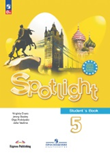 5Иностранный язык (английский язык)Английский язык. 5 класс. УчебникАвтор: Ваулина Ю.Е., Дули Д., Подоляко О.Е. и др.;Класс: 5 кл.; УМК: Английский язык. "Английский в фокусе" (5-9); Код ФП: 1.1.2.3.1.1.1; Приложение 1; Редакция: 15-е издание, переработанное;Издательство: Просвещение.  Год издания: 202440401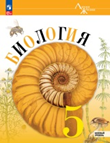 5БиологияБиология. 5 класс. Базовый уровень. УчебникКод ФП: 1.1.2.6.3.1.1; Приложение 1; Редакция: 1-ое издание;Автор: Пасечник В. В., Суматохин С. В., Гапонюк З.Г., Швецов Г.Г./ Под ред Пасечника В. В.;Класс: 5 кл.; УМК: Биология. "Линия жизни" (5-9);Издательство: Просвещение.  Год издания: 202440401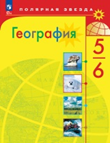 5ГеографияГеография. 5-6 классы. УчебникКод ФП: 1.1.2.5.3.1.1; Приложение 1; Редакция: 12-е издание, переработанное;Автор: Алексеев А.И., Николина В.В., Липкина Е.К. и др.;Класс: 5-6 кл.; УМК: География. "Полярная звезда" (5-9);Издательство: Просвещение.  Год издания: 202440401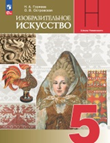 5Изобразительное искусствоИзобразительное искусство. 5 класс. УчебникКод ФП: 1.1.2.7.1.1.1; Приложение 1; Редакция: 15-е издание, переработанное;Автор: Горяева Н. А., Островская О. В./ под ред. Неменского Класс: 5 кл.; УМК: Изобразительное искусство. Под ред. Неменского Б.М. (5-8);Издательство: Просвещение.  Год издания: 202425400,6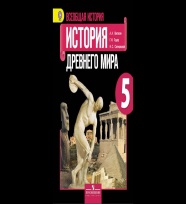 5Всеобщая история.История. Всеобщая история. История Древнего мира. 5 класс. Учебное пособие Новый ФГОСКод ФП: Приложение 1Автор: Вигасин А. А., Годер Г. И., Свенцицкая И. С.; под ред. Искендерова А. А.Издательство: Просвещение.  Год издания: 202440401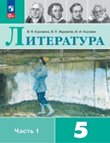 5Литература								Литература. 5 класс. Учебник. В 2 ч. Часть 1,2Код ФП: 1.1.2.1.2.1.1; Приложение 1; Редакция: 14-е издание, переработанное;Автор: Коровина В.Я., Журавлев В.П., Коровин В.И.;Класс: 5 кл.; УМК: Литература. Коровина В.Я. и др. (5-9);	Издательство: Просвещение.  Год издания: 2024			40401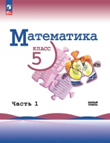 5МатематикаМатематика. 5 класс. Базовый уровень. Учебник. В 2 ч. Часть Код ФП: 1.1.2.4.1.1.1; Приложение 1; Редакция: 3-е издание.Автор: Виленкин Н.Я., Жохов В.И., Чесноков А.С. и др.;Класс: 5 кл.; УМК: Математика. Виленкин Н.Я. (5-6);Издательство: Просвещение.  Год издания: 202440401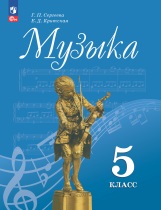 5МузыкаМузыка. 5 класс. УчебникКод ФП: 1.1.2.7.2.1.1; Приложение 1; Редакция: 14-е издание, Автор: Сергеева Г. П., Критская Е. Д.;Класс: 5 кл.; УМК: Музыка. Сергеева Г.П. (5-8);Издательство: Просвещение.  Год издания: 202425400,65Основы духовно-нравственной культуры народов РоссииОсновы духовно- нравственной культуры народов России 5 класс./ Виноградова Н.Ф.25400,6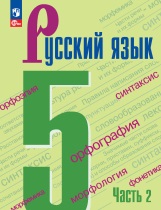 5Русский языкРусский язык. 5 класс. Учебник. В 2 частях. Часть1, 2Код ФП: 1.1.2.1.1.1.1; Приложение 1; Редакция: 5-е издание, переработанное;Автор: Ладыженская Т.А., Баранов М. Т., Тростенцова Л.А. и Класс: 5 кл.; УМК: Русский язык. Ладыженская Т. А.—Бархударов С. Г. (5-9);Издательство: Просвещение.  Год издания: 202440401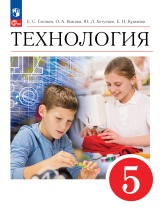 5ТехнологияТехнология. 5 класс. УчебникКод ФП: 1.1.2.8.1.1.1; Приложение 1; Редакция: 4-е издание, Автор: Глозман Е.С., Кожина О.А., Хотунцев Ю.Л. и др.;Класс: 5 кл.; УМК: Технология. Глозман Е.С., Кожина О.А (5-9); Издательство: Просвещение.  Год издания: 202425400,6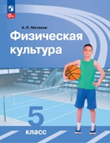 5Физическая культура.Физическая культура. 5 класс. УчебникКод ФП: 1.1.2.9.1.1.1; Приложение 1; Редакция: 13-е издание, Автор: Матвеев А.П.;Класс: 5 кл.; УМК: Физическая культура. Матвеев А.П. (5-9);Издательство: Просвещение.  Год издания: 202425400,6